											                                             INDIAN INSTITUTE OF INFORMATION TECHNOLOGY SONEPAT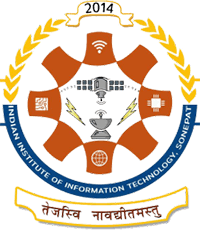                          भारतीय सूचना प्रौद्योगिकी संस्थान सोनीपत (                               An Autonomous Institute of National Importance under Act of Parliament)                       		Email: sonepatiiit@gmail.com, website: www.iiitsonepat.ac.inAPPLICATION FORM FOR GUEST FACULTY POSITION ADVT. NO.   IIITSNP/RECT/2024/01	                       		DATE: -05.01.2024________________________________________________________________________Post Applied:  	Specialization:1. Personal Details:Full Name		:  Email ID		:Mobile No		:Date of Birth		: 					    Gender:Father’s/Husband’s						    Mother’sName			:					    Name:Marital Status	:					    	    Nationality:Reservation Cat. (SC / ST / OBC/EWS):					PWD			:   VH :         HH :        OH :  	Address for  Correspondence	:							Pin Code:  ________________Permanent Address	:							Pin Code:  _________________2. Educational Qualification Details (Attach Photocopies of Relevant Certificates & Mark sheets):3. Details of Doctoral Degree (Attach Photocopies of Relevant Certificate):4. Details of Teaching Experience: (Attach extra sheet, if needed)5. Details of Industry Experience:6. Details of Research Experience in R & D (Excluding PhD period):7. Summary of Experience as filled in by the applicant:8. Details of Post-Doctoral Work: 9. Details of establishment of new lab(s):10. Details of theory courses taught in semesters where total credit (or credit hours) exceeds six in current position:11. Papers Published in National/ International Journals:       12. Details of Ph.D. Students guided (Thesis Submitted and Awarded):13.Patents and Copyrights:14. Books/ Monographs/ Book Chapters Published:              15.Sponsored Project Details:16. Consultancy Project Details17.Administrative/ Institute Support Work (Attach Photocopies of Relevant Certificates): 18. Details of Academic Outreach Activities:19. Last Promotion date in your present organization (if any):20. Year of service over and above the relevant minimum       teaching experience required for the given cadre:    21. Details of Experiments/ Computational projects added to teaching laboratories/		      Courses offered through application of ICT/E-learning packages prepared:22. Use of e-learning in class room and lab courses teaching for last 10 years:        (Attach extra sheet, if needed)23.  Awards/ Honors/ Distinction:             (Attach extra sheet, if needed)24.  Teaching and Research Plan for Next Five Years (One Page):(Attach extra sheet, if needed)25. Other activities/responsibilities (academic/administrative):       (Attach extra sheet, if needed)26.  Any Other Relevant Information:27.  Name and Address of two References:	First Referee:	Name	:					       Position      :Address         :	Email ID     :Phone No.    :	Mobile No. :Second Referee:Name        :	Position      :Address    :	Email ID      :Phone No. :	Mobile No. :28.    Have you ever been discharged/ suspended from any position? (Yes/ No)If yes, provide particulars:29.  Have you ever been convicted by any court of Law? (Yes/ No)30.  Have you any relation among the employee of IIIT Sonepat? (Yes/ No)If yes, provide details:DeclarationI hereby declare that; I have carefully gone through the advertisement and recruitment rules and have understood it. Further, I certify that all particulars provided by me in this application form are correct and true to the best of my knowledge and belief. There has been no suppression of any material facts. Detection of any false information at any point of time will lead to rejection of my candidature/ selection summarily.  Date:										                Signature of Applicant#ExaminationSpecializationSchool/College/Institute Board/UniversityYear of PassingMarking Mode% of Marks/CGPAClass/ Grade/ Division1.10th2.10+23.Graduation:B. Tech 4.Post-Graduation:(M.Tech. )#Thesis TitleCollege/InstituteBoard/UniversityName of Supervisor(s)Enrollment Month/YearStatus (In progress/ Submitted/ Degree Awarded)Defense/Submission DateDegree Awarded Date1#Name of OrganizationAddress of OrganizationPost heldPay ScaleAGP/GPFromDateToDateOrganization Type12345#Name of OrganizationAddress of OrganizationDesignationPay ScaleGross Annual PayFromToOrganization Type123#Name of OrganizationAddress of OrganizationDesignationPay ScaleGross PayFromToOrganization Type12#Experience DetailsYear1Total Teaching and Research Experience in reputed academic Institute / R&D Labs / relevant industry2Total Experience after Ph.D.3Total Experience since last promotion#Nature of WorkName of Institution/ Organization/ Location / CountryName of Mentor(s)/ Supervisor(s)FromTo#Name of Lab established including InstituteList of Equipment/SoftwareSponsoring AgencyResponsibility of Individual12345#Academic YearSemesterAutumn/WinterDetails of Theory Courses Separated by Semicolon (Course Title-L-T-P-C ;)Total Credit (or Credit Hours)12345#Authors; Title; Journal; Vol; No; Pages; Year of PublicationIndexed By#Name of the StudentThesis TitleUniversity/ InstituteStatusDegree Awarded/ Thesis Submission DateRole(Main Supervisor/ Co-Supervisor)Total No. of Supervisor(s)#CategoryTitle of Patent/ CopyrightOwner(s)/ Investor(s)ApplicantStatusDate#TypeTitle of Books/Monograph/Book chapter; AuthorsYear of PublicationPublisherPublication Type#Project TitleSponsoring Agency NameStarting Month – YearEnding Month – YearAmount (INR)StatusYour RoleTotal Number of Investigator(s)#Project TitleSponsoring Agency NameStarting Month – YearEnding Month – YearAmount (INR)StatusYour RoleTotal Number of Investigator(s)#Section/ Office/ Institute level CommitteeFrom ToPosition HeldResponsibility TypeResponsibilities#Academic Outreach ActivitiesYear	